FORM 1AFYON KOCATEPE ÜNİVERSİTESİ SOSYAL BİLİMLER ENSTİTÜSÜ …………………………………….…………………………. Anabilim/Anasanat DalıDOKTORA YETERLİK SÖZLÜ (MÜLAKAT) SINAV TUTANAĞI* (*Bu tutanak her jüri üyesi tarafından bireysel olarak ayrı ayrı doldurularak, imzalanacaktır. Bu doğrultuda ilgili form çoğaltılabilir)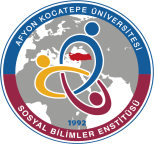 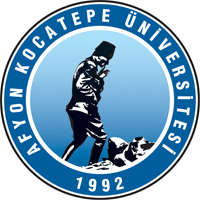 Program Türü: 	      Doktora (     ) 	          Bütünleşik Doktora (    )Jüri Üyesi (Unvan-Ad-Soyad)	: ……………………………………………………					İmza:  ……………………………..Tarih: ………. / ………. /20Not: Doktora yeterlik sınavı, yazılı ve sözlü olarak iki bölüm halinde yapılır. Doktora yeterlik sınav jürisi, öğrencinin yazılı ve sözlü sınavını ayrı ayrı değerlendirir. Başarı için, öğrencinin yazılı ve sözlü sınav notlarının en az 70 olması gerekir. Yazılı sınavı başaramayan öğrenci sözlü sınava alınmaz. Sınav jürileri öğrencinin başarılı veya başarısız olduğuna salt çoğunlukla karar verir. Bu karar EABD başkanlığınca yeterlik sınavını izleyen üç gün içinde enstitüye tutanakla bildirilir.FORM 2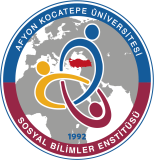 AFYON KOCATEPE ÜNİVERSİTESİ SOSYAL BİLİMLER ENSTİTÜSÜ…………………………………….…………………………. Anabilim/Anasanat DalıDOKTORA YETERLİK SÖZLÜ (MÜLAKAT) SINAV NİHAİ NOT TUTANAĞI*Program Türü: 		Doktora (     ) 	          Bütünleşik Doktora (    )				             Tarih: ………. / ………. /20*: Bu tutanak tüm jüri üyeleri tarafından ortak doldurularak yine tüm jüri üyeleri tarafından imzalanacaktır. Bu doğrultuda ilgili form çoğaltılabilir.Not: Doktora yeterlik sınavı, yazılı ve sözlü olarak iki bölüm halinde yapılır. Doktora yeterlik sınav jürisi, öğrencinin yazılı ve sözlü sınavını ayrı ayrı değerlendirir. Başarı için, öğrencinin yazılı ve sözlü sınav notlarının ayrı ayrı en az 70 olması gerekir. Yazılı sınavı başaramayan öğrenci sözlü sınava alınmaz. Sınav jürileri öğrencinin başarılı veya başarısız olduğuna salt çoğunlukla karar verir ve bu karar, diğer tüm belgelerle (yazılı ve sözlü sınav belgeleri vb.) birlikte EABD başkanlığınca yeterlik sınavını izleyen üç gün içinde enstitüye tutanakla (Enstitü web sitesinde “Formlar” bölümünde yer alan “Doktora /Sanatta Yeterlik Sınavı Sonuç Formu)  bildirilir.Adayın Adı-SoyadıSoru (lar)**Ortalama (Nihai) Puan***1.                                                                                                                                                                                                                                   Puan****:  ……….2.                                                                                                                                                                                                                                    Puan:  ……….3.                                                                                                                                                                                                                                     Puan:  ……….4.                                                                                                                                                                                                                                    Puan:  ……….5.                                                                                                                                                                                                                                   Puan:  ……….Sıra NoAdayın Adı-SoyadıJuri Üyesi 1Juri Üyesi 1Juri Üyesi 2Juri Üyesi 2Juri Üyesi 3Juri Üyesi 3Juri Üyesi 4Juri Üyesi 4Juri Üyesi 5Juri Üyesi 5Nihai Puan(Ortalama)Sonuç(Başarılı /Başarısız)Sıra NoAdayın Adı-SoyadıAd-SoyadNotAd-SoyadNotAd-SoyadNotAd-SoyadNotAd-SoyadNotNihai Puan(Ortalama)Sonuç(Başarılı /Başarısız)JURİ ÜYELERİ İMZALARIJURİ ÜYELERİ İMZALARI